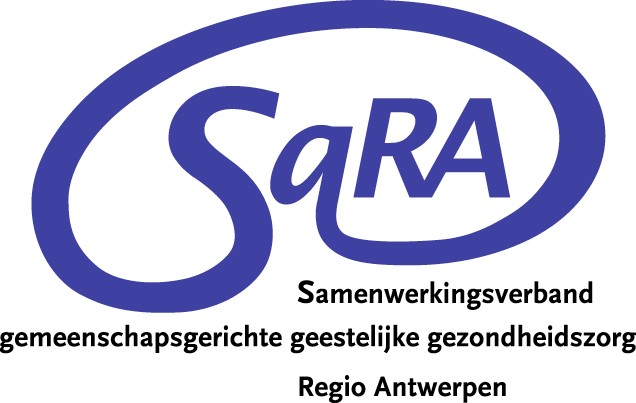 Verslag Themagroep “Terugbetaling eerstelijnspsychologische zorg” 27 april 2020Aanwezig: Dirk Meeus (CGG VAGGA), Mario Barremaecker (ZNA Stuivenberg), Helga Peeters (netwerkcoördinator), Kathleen Debruyne (LMN), Hanne Aerts (netwerkcoördinator ELP), Anne Dubois (Psychologenkring Antwerpen), René Van Mieghem (ZG Multiversum), Paul Bosiers (Psychologenkring Voorkempen), Bram Spinnewijn (huisarts), Joris Housen (ZG Multiversum), Anne Grimon (CGG Andante), Hellen Renders (CAW), Lieven D’hauwers (psychologenkring Noorderkempen)Verontschuldigd: Maarten Desimpel (PC Bethanië), Lien Van Oost (psychologenkring ZORA)Agendapunten1. Goedkeuring vorig verslaggoedgekeurd2. Aanpassingen RIZIV-conventie n.a.v. Covid-19* Het RIZIV voerde tijdelijke wijzigingen in aan de conventie ELP tijdens de coronacrisis. De wijzigingen lopen van 14/03 tot 30/06, met mogelijkheid om te verlengen. Sessies eerstelijnspsychologische zorg kunnen via videocommunicatie  verlopen. Noot: er zijn door het RIZIV nog veranderingen aan de nomenclatuurnummers gebeurd waardoor er vertragingen zijn in de facturatie van videoconsulten.Er zijn afwijkingen van de normale verwijsprocedure toegestaan mits de klinisch psycholoog/pedagoog voorafgaandelijk aan de sessie een traceerbare verwijzing van de arts ontvangt (sms, email,…). Patiënten kunnen ook verwezen worden door de arbeidsarts van de preventiedienst waarbij hun werkgever is aangesloten.Het is mogelijk om tijdelijk (tot september 2020) in de RIZIV-conventie in te stappen.De klinisch psychologen/orthopedagogen mogen hun maandcapaciteit overschrijden. Project wordt federaal ingeschakeld voor psychosociale hulpverlening in de schakelzorgcentra: zie bieden ondersteuning van patiënten en zorgverleners in (thuisvervangende) zorgvoorzieningen. * De psychologen hebben zich moeten herorganiseren; de meesten werken via videoconsulten, al is dit niet voor alle cliënten goed werkbaar. De psycholoog dient in samenspraak met de cliënt een afweging te maken tussen gezondheidsrisico’s en wenselijkheid/noodzaak van face-to-face contacten. Dit is een continue inschatting die niet in zwart/wit wetgeving te vatten is. De richtlijnen van VVKP en Compsy kunnen hier wel richting aan geven.* Momenteel is er nog geen tendens zichtbaar in coronagerelateerde vragen, waarschijnlijk moet deze beweging nog op gang komen. De tijdelijke wijzigingen in het project worden idealiter verlengd tot na 30/06 (Hanne signaleert aan Sarah Morsink). Er wordt nl. wel een toename aan psychische klachten verwacht, ook door het wegvallen van het gebruikelijke hulpverleningsnetwerk van cliënten.   Dit kadert binnen de bredere problematiek waarbij de GGZ zich herorganiseert en sommige diensten tussen hamer en aambeeld lijken te vallen. * Uit het praktijkveld komt het signaal dat beschikken over het verwijsvoorschrift in deze tijden een aanzienlijke drempel vormt voor personen met een hulpvraag. De stap naar de huisarts is groot, ook via telefonische weg. *  De visie van de VVKP en psychologenkringen ten aanzien van het project is niet ten gronde veranderd door deze wijzigingen.3. Tijdelijke uitbreiding naar -18 en +64 jaar*FOD Volksgezondheid heeft beslist om de conventie open te stellen voor kinderen en jongeren en voor 64-plussers, tot eind 2020 (verlenging mogelijk). Officiële RIZIV-communicatie zal nog volgen, maar mondeling werd het kader al geschetst.*+64 jaar: komt bij de volwassenen-netwerken te liggenverbinding maken met geriaters, wzc, schakelzorgcentraoutreachend werken in bv. wzc zou mogelijk zijnuitbreiding indicatie naar overmatig gebruik van slaap- en kalmeringsmiddelen.*-18 jaar:komt bij netwerken voor kinderen en jongeren te liggen. uitbreiding indicatie naar gedragsstoornissen en sociale problemen  mogelijkheid om ouders/context te betrekkenprovinciaal georganiseerd, dus samenwerking met drie             volwassenennetwerkenfacturatie, wordt waarschijnlijk ook door ZG Multiversum georganiseerdcoördinatie zal ingebed worden bij crosslink: team voor intersectorale                uitwisseling van expertise, onder vleugels van CGG De Pont* Aandachtspunt: er wordt veel energie gestopt in een vlottere doorstroom bij de transitieleeftijden, maar deze kunstmatige leeftijdsgrenzen worden opnieuw geïnstalleerd in het project ELP. * WZC zijn vragende partij om psychologische zorg te kunnen inschakelen, zowel vanuit CGG (2delijn) als via ELP (1ste lijn). Kathleen DB heeft contact met CGG om af te stemmen rond de mogelijkheid om de ouderenteams in te zetten.   * Waar dient zorg voor zorgverleners gesitueerd te worden? Dit kan vanuit ELP, alsook vanuit de 0800-lijnen van CAW. Zij richten zich niet prioritair op deze doelgroep, maar sluiten deze ook niet uit.  * Verwijsnetwerk voor kinderen en jongeren is fundamenteel anders. Er zijn veel partners, triple P is zeker ook een bestaand aanbod dat zich op de eerste lijn situeert, net zoals Huizen van Het Kind, 1 gezin 1plan. Oorspronkelijk richtten de k&J netwerken zich op de complexe problematiek, laatste tijd ook evolutie naar eerstelijnsaanbod.  Ook voor de ELP’s binnen netwerken k&J zal het belangrijk zijn om met het verwijsnetwerk vertrouwd te raken.* Positief dat de leeftijdsgrenzen flexibel kunnen aangewend worden, maar cruciaal dat de specifieke ELP-identiteit parallel kan lopen tussen de netwerken k&J en volwassenen.* Uitdaging: tijdelijke uitbreiding tot december. Aanbod nu uitrollen, om vervolgens mogelijks terug stop te zetten is niet evident. 4. Extra instaprondes* Er werden twee online infosessies georganiseerd, met ca. 14 deelnemers. Tien nieuwe eerstelijnspsychologen zijn inmiddels ingestapt (meestal tijdelijk). In totaal zijn er nu 29 eerstelijnspsychologen werkzaam binnen netwerk SaRA. Vooral Antwerpen Centrum kent een gevoelige uitbreiding, in Noord Antwerpen zijn er voor het eerst ook twee psychologen werkzaam.* Het aanbod is momenteel groter dan de vraag. Mensen lijken zorg momenteel uit te stellen, drempel naar online sessies. Waarschijnlijk speelt ook mee dat de verwijzers niet op de hoogte zijn dat het aanbod momenteel vlot beschikbaar is. * Hanne informeert de ELZ-coördinatoren over het uitgebreide aanbod, met de vraag om verder te verspreiden. Binnenkort zal ook communicatie over uitbreiding in leeftijdscategorieën geïnitieerd moeten worden. Voor huisartsen zijn korte duidelijke boodschappen meer werkbaar dan uitgebreide gebundelde info. Niet alle ELZ-coördinatoren hebben een rechtstreekse communicatielijn met de huisartsen uit hun regio, communicatie dient dan via de managers van de huisartsenkring te lopen.   5. Strategisch plan* In januari werd bij alle ELZ de interesse bevraagd om de verdere uitrol van ELP in hun regio mee vorm te geven. Plan van aanpak dient in onderlinge afstemming tussen het netwerk, ELZ, en indien mogelijk psychologen- en huisartsenkring te gebeuren.Antwerpen-Oost en ELZ ZORA antwoordden positief en een eerste overleg was gepland in maartAntwerpen Centrum en Noorderkempen dienden nog intern te bespreken, reactie in afwachting.Noord Antwerpen had interesse vanaf najaar 2020Voorkempen en Antwerpen-Zuid gaven geen reactie* Er diende nog, op basis van de gesprekken, nog beslist te worden met welke ELZ voldoende gemeenschappelijke grond bestond om zowel qua methodiek als op het vlak van timing van start te kunnen gaan.* De uitwerking van het strategisch plan werd doorkruist door coronacrisis (overleg werd geannuleerd), en zal op een later moment hernomen moeten worden.* In afwachting kan reeds voorbereidend werk geleverd worden door, zoals eerder beschreven, met ELZ in overleg te blijven gaan over ontwikkelingen binnen het project ELP. 6. Intervisie* In afstemming met de eerstelijnspsychologen wordt momenteel een laagfrequente intervisie georganiseerd. Er hebben twee intervisies plaatsgevonden (oktober 2019, maart 2020). De laatste keer was er een lage opkomst. Beide keren kwam de vraag naar procesbegeleiding en een duidelijker kader op tafel te liggen.* Er is nood aan inhoudelijke visie op de intervisie, die rekening houdt met zowel de noden van de psychologen als met het kader en de budgettering die de overheid heeft uitgetekend.* De themagroep gaat ermee akkoord dat er een kortlopende werkgroep wordt opgericht om een meer richtinggevend kader uit te tekenen tegen het najaar van 2020. Idealiter is er ook vertegenwoordiging van de eerstelijnspsychologen in deze werkgroep.7. Nota voor de overheden* De nota werd voorgelegd aan de andere netwerken, met de vraag om mee te onderschrijven. Dit werd positief ontvangen en als relevant beoordeeld.* Vrijwel alle netwerken waren vragende partij om een gezamenlijke nota te ontwikkelen met integratie van lokale accenten vanuit ieders netwerk. Zowel inhoudelijk als praktisch niet haalbaar om dit idee ten uitvoer te brengen. Als alternatief werd voorgesteld dat onze nota ter inspiratie kan gebruikt worden voor de andere netwerken om vanuit eigen signatuur een nota in te dienen. Verschillende netwerken zijn hiermee aan de slag gegaan. Netwerk Brussel gaf als enige aan onze nota mee te willen onderschrijven.* Sarah Morsink liet weten dat de nota dient neergelegd te worden via de federale stuurgroepen ELP. Er is bezorgdheid dat de nota misbruikt zou worden via de beroepsverenigingen en media om het project in diskrediet te brengen. Het netwerk heeft de nota informeel reeds aan Sarah Morsink bezorgd, en er werd besproken dat het de bedoeling is om op construstief in dialoog te gaan.* Het was de intentie om de nota begin april officieel in te dienen bij de overheden, maar dit werd doorkruist door de coronacrisis. Inmiddels dient de nota ook geactualiseerd te worden, op basis van de recente wijzigingen in de RIZIV-conventie. Mario en Hanne zullen op korte termijn herwerken en indienen vanuit netwerk SaRA. Hanne zal de andere netwerken op de hoogte brengen. 8. Planning volgende vergaderingmaandag 15 juni 2020 van 15-16u30